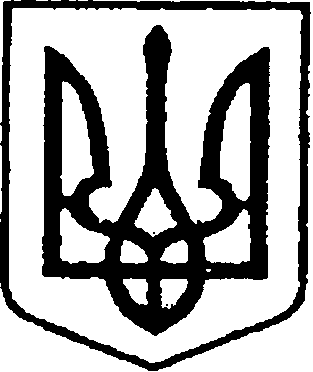 УКРАЇНАЧЕРНІГІВСЬКА ОБЛАСТЬН І Ж И Н С Ь К А    М І С Ь К А    Р А Д АВ И К О Н А В Ч И Й    К О М І Т Е ТР І Ш Е Н Н Явід     14.06.2018                   р.		      м. Ніжин                                        № 186Про поповнення прийомної сім’їта влаштування дитини      Відповідно до статей  34, 42, 51, 52, 53, 59, 73 Закону України «Про місцеве самоврядування в Україні», Регламенту виконавчого комітету Ніжинської міської ради, затвердженого рішенням виконавчого комітету Ніжинської міської ради Чернігівської області VII скликання від 11 серпня 2016 року №220,  та Закону України «Про забезпечення організаційно-правових умов соціального захисту дітей-сиріт та дітей, позбавлених батьківського піклування» від 13.01.2005 р., Указу Президента України від 17.10.1997 р. № 1153/97 «Про затвердження заходів щодо поліпшення становища дітей-сиріт та дітей, які залишились без піклування батьків», постанови Кабінету Міністрів України «Про затвердження Положення про прийомну сім’ю» № 565 від 26.04.2002 р., постанови Кабінету Міністрів України від 24.06.2009 р. № 620 «Про внесення змін до Положення про дитячий будинок сімейного типу» і «Положення про прийомну сім’ю», на основі рекомендації Чернігівського обласного ЦСССДМ про включення до банку даних потенційних прийомних батьків, довідки Чернігівського обласного центру соціальних служб для сім’ї, дітей та молоді про проходження курсу перепідготовки прийомних батьків та батьків-вихователів, листа-рекомендації Ніжинського міського ЦСССДМ про доцільність поповнення дитиною прийомної сім’ї, яка створена на базі сім’ї ПІБ, 15.03.1971 р.н., та ПІБ, 23.07.1972 р.н., та розглянувши заяву ПІБ та ПІБ від 04.06.2018 року про поповнення прийомної сім’ї дитиною, виконавчий комітет Ніжинської міської ради вирішив:Влаштувати 14.06.2018 року до сім’ї  ПІБ, 15.03.1971 р.н., та ПІБ, 23.07.1972 р.н.,які проживають за адресою: (конфіденційна інформація), для виховання та спільного проживання дитину, позбавлену батьківського піклування ПІБ, 25.05.2006 р.н., який на даний час перебуває у Ніжинському центрі соціально – психологічної реабілітації.Дитина  ПІБ, 25.05.2006 р.н., відповідно до розпорядження  (конфіденційна інформація) від 20 жовтня 2009 року №425 отримав статус дитини позбавленої батьківського піклування.     Батьки ПІБ, 03.04.2006 р.н.,записані на основі Витягу з Державного реєстру  актів цивільного стану громадян про реєстрацію народження відповідно до статтей 126,133, 135 СкУ згідно з яким батьки дитини записані за ст. 135 СкУ від 20.10.2009 року.     Місце походження ПІБ,03.04.2006 р.н., є (конфіденційна інформація).     2.  Відповідно до пункту 17 Положення про прийомну сім’ю, затвердженого постановою Кабінету Міністрів України від 26.04.2002 року № 565, покласти персональну відповідальність за життя, здоров’я, фізичний та психічний розвиток прийомної дитини на прийомних батьків.      3.     Службі у справах дітей:      3.1. Підготувати проект договору між прийомними  батьками та виконавчим комітетом Ніжинської міської ради про влаштування дитини на виховання та спільне проживання до прийомної сім’ї (далі  договір).     3.2. Надати прийомним батькам документи на дитину.     3.3. Здійснити контроль за виконанням договору, а також за умовами проживання та виховання прийомної дитини .     3.4.  В обов’язковому порядку проінформувати прийомних батьків про те, чи перебуває прийомна дитина на обліку з усиновлення і може бути усиновлена іншими громадянами, але при цьому, за наявності кількох осіб, які виявили бажання усиновити одну і ту ж дитину, переважне право на її усиновлення будуть мати прийомні батьки.     3.5. Один раз на рік готувати звіти про стан утримання і розвитку дитини в прийомній сім’ї.4. Міському центру соціальних служб для сім’ї, дітей та молоді:    4.1 Закріпити на вищезазначеною прийомною сім’єю соціального працівника НЦСССДМ, який пройшов спеціальну підготовку.    4.2. Забезпечити постійний соціальний супровід прийомної сім’ї, який передбачає надання педагогічних, соціально-економічних, соціально-медичних та інформаційних послуг, спрямованих на створення належних умов функціонування прийомної сім’ї.    4.3. Надавати службі у справах дітей щорічно інформацію про ефективність функціонування прийомної сім’ї. Управлінню праці та соціального захисту населення виконавчого комітету Ніжинської міської ради:5.1.   Здійснювати призначення та виплати державної соціальної допомоги на дітей, грошового забезпечення прийомним батькам у межах видатків, передбачених у державному бюджеті на утримання прийомних сімей. Здійснювати зазначені виплати на дітей, грошового забезпечення прийомній матері щомісяця до 20 числа.      5.3.   Подавати інформацію службі у справах дітей виконавчого комітету Ніжинської міської ради про призначення державної соціальної допомоги прийомних дітей, грошового забезпечення прийомній матері та про причини не призначення, не виплати, чи припинення їх виплат до 3 числа місяця наступного за звітним.        6.     Дитячій поліклініці Центральної міської лікарні: 6.1.   Закріпити за прийомною дитиною дільничного лікаря. 6.2. Організувати двічі на рік проходження прийомною дитиною медичного огляду, здійснювати диспансерний нагляд за ними.       6.3.     Надавати службі у справах дітей виконавчого комітету Ніжинської міської ради щорічний звіт про стан здоров’я дитини, дотримання прийомними батьками рекомендацій лікаря.      7.   Управлінню освіти Ніжинської міської ради:      7.1. Забезпечити право на здобуття загальної середньої освіти прийомною дитиною  а у разі потреби – забезпечити індивідуальне навчання.     7.2. Подавати службі у справах дітей виконавчого комітету Ніжинської міської ради щорічний звіт про рівень розвитку та знань прийомної дитини, наявність шкільного одягу та шкільного приладдя, систематичне відвідування уроків та своєчасність і якість виконання домашніх завдань, відвідування дитиною гуртків, секцій, позашкільних заходів, участь прийомних батьків у вихованні дитини, тощо.    8. Відділу у справах сім’ї та молоді виконавчого комітету Ніжинської міської ради забезпечити безкоштовне оздоровлення прийомної дитини у оздоровчих закладах.     9.  Начальнику Ніжинського ВП ГУНП в Чернігівській області  доручити дільничному інспектору поліції щорічно подавати службі у справах дітей виконавчого комітету Ніжинської міської ради звіт про відсутність проявів асоціальної поведінки з боку дитини, яка виховується в прийомній сім’ї, прийомними батьками.Контроль за виконанням рішення покласти на заступника міського голови з питань діяльності виконавчих органів ради Алєксєєнка І.В.Міський голова                                                                    А.В. ЛінникПояснювальна запискадо проекту рішення «Про поповнення прийомної сім’ї та влаштування дитини»	Відповідно до статей  34, 42, 51, 52, 53, 59, 73 Закону України «Про місцеве самоврядування в Україні», Регламенту виконавчого комітету Ніжинської міської ради, затвердженого рішенням виконавчого комітету Ніжинської міської ради Чернігівської області VII скликання від 11 серпня 2016 року №220,  та Закону України «Про забезпечення організаційно-правових умов соціального захисту дітей-сиріт та дітей, позбавлених батьківського піклування» від 13.01.2005 р., Указу Президента України від 17.10.1997 р. № 1153/97 «Про затвердження заходів щодо поліпшення становища дітей-сиріт та дітей, які залишились без піклування батьків», постанови Кабінету Міністрів України «Про затвердження Положення про прийомну сім’ю» № 565 від 26.04.2002 р., постанови Кабінету Міністрів України від 24.06.2009 р. № 620 «Про внесення змін до Положення про дитячий будинок сімейного типу» і «Положення про прийомну сім’ю» виконавчий комітет приймає рішення про поповнення прийомної сім’ї та влаштування дитини, позбавленої батьківського піклування.Даний проект рішення містить інформацію, яка належить до конфіденційної та  без згоди осіб, яких вона стосується, опублікуванню не підлягає відповідно до статті 32 Конституції України, статей 301, 302 Цивільного кодексу України, Закону України «Про доступ до публічної інформації» №2939-VI від 13.01.2011р., «Про захист персональних даних» №2297-VI від 01.06.2010 р. Проект рішення оприлюднений на сайті Ніжинської міської ради з 05.06.2018 р.Враховуючи вищевикладене, проект рішення «Про поповнення прийомної сім’ї та влаштування дитини» може бути розглянутий на засіданні виконавчого комітету з позитивним вирішення питанням.Доповідати проект рішення «Про поповнення прийомної сім’ї та влаштування дитини» на засіданні виконавчого комітету Ніжинської міської ради буде начальник служби у справах дітей Рацин Н.Б.Начальник  служби у справах дітей                                   Н.Б. Рацин